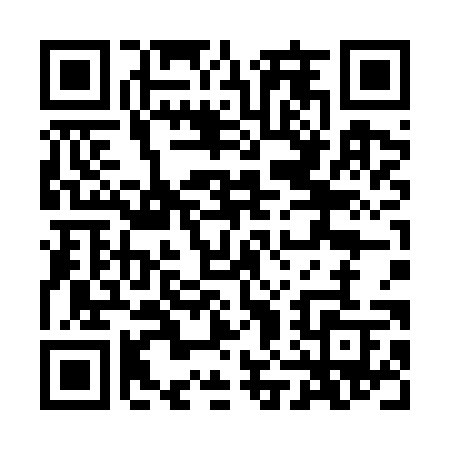 Prayer times for Petah Tikva, PalestineWed 1 May 2024 - Fri 31 May 2024High Latitude Method: NonePrayer Calculation Method: Muslim World LeagueAsar Calculation Method: ShafiPrayer times provided by https://www.salahtimes.comDateDayFajrSunriseDhuhrAsrMaghribIsha1Wed4:255:5412:384:177:218:462Thu4:235:5312:374:177:228:473Fri4:225:5212:374:177:238:474Sat4:215:5112:374:177:238:485Sun4:205:5112:374:177:248:496Mon4:195:5012:374:177:258:507Tue4:175:4912:374:177:268:518Wed4:165:4812:374:177:268:529Thu4:155:4712:374:177:278:5310Fri4:145:4612:374:177:288:5411Sat4:135:4612:374:187:288:5512Sun4:125:4512:374:187:298:5613Mon4:115:4412:374:187:308:5714Tue4:105:4312:374:187:318:5815Wed4:095:4312:374:187:318:5916Thu4:085:4212:374:187:329:0017Fri4:075:4212:374:187:339:0118Sat4:065:4112:374:187:339:0219Sun4:055:4012:374:187:349:0320Mon4:055:4012:374:187:359:0421Tue4:045:3912:374:187:359:0522Wed4:035:3912:374:187:369:0623Thu4:025:3812:374:187:379:0724Fri4:015:3812:374:187:379:0825Sat4:015:3712:374:187:389:0826Sun4:005:3712:384:187:399:0927Mon3:595:3712:384:197:399:1028Tue3:595:3612:384:197:409:1129Wed3:585:3612:384:197:409:1230Thu3:585:3512:384:197:419:1331Fri3:575:3512:384:197:419:13